15Th May 2017 We are learning to predict and record the weather Forecast for this week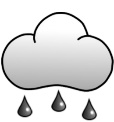 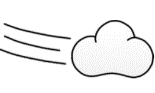 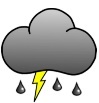 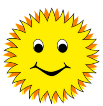 Weather this week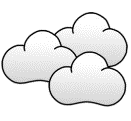 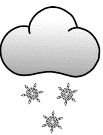 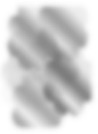 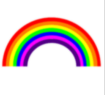 Was your forecast correct? _________________________________________________________________________________How many days were sunny? ______________________________How many days were rainy? ______________________________How many days were cloudy? _____________________________ MondayTuesdayWednesdayThursdayFridayMondayTuesdayWednesdayThursdayFriday